                           Chuyên đề Giáo dục địa phương lớp 6        Giáo dục truyền thống lịch sử quê hương là nét đẹp trong văn hoá người Việt có từ lâu đời. Chính vì vậy ngày 5/1/2023, cô trò trường THCS Phú Thị đã tổ chức học tập chương trình Giáo dục địa phương tại làng Phú Thị một trong 21 làng khoa bảng tiêu biểu của cả nước theo sách các nhà khoa bảng Việt Nam. Và thăm địa danh chùa Sủi ( Đại Dương Sùng Phúc Tự) là công trình tôn giáo của đời sống tâm linh là nơi sinh hoạt văn hóa của đông đảo người dân địa phương nói riêng và người dân trong cả nước nói chung. Chùa Sủi được xem là một trong những ngôi chùa cổ tự đẹp nhất xứ Kinh Bắc. Cùng với đó các con cũng được đến dâng hương và học tập tại khu tưởng niệm danh nhân Cao Bá Quát vị quân sư nổi tiếng của cuộc khởi nghĩa Mỹ Lương. Ông cũng là một nhà thơ nổi tiếng giữa thế kỷ XIX được người đời tôn gọi là “Thánh Quát” . Thông qua tiết học các con được hiểu biết thêm về danh nhân Cao Bá Quát, về truyền thống hiếu học của các thế hệ đi trước tại xã Phú thị, đặc biệt là làng Sủi nơi có nhiều tiến sĩ được ghi danh tại Văn Miếu Quốc- Tử Giám. Qua đó các con thấy cần phải học chăm chỉ hơn nữa, rèn luyện đức, tài để sau này đóng góp một phần nhỏ bé của mình làm giầu cho quê hương đất nước. Dưới đây là một vài hình ảnh tiết học lịch sử tại cụm di tích lịch sử xã Phú Thị .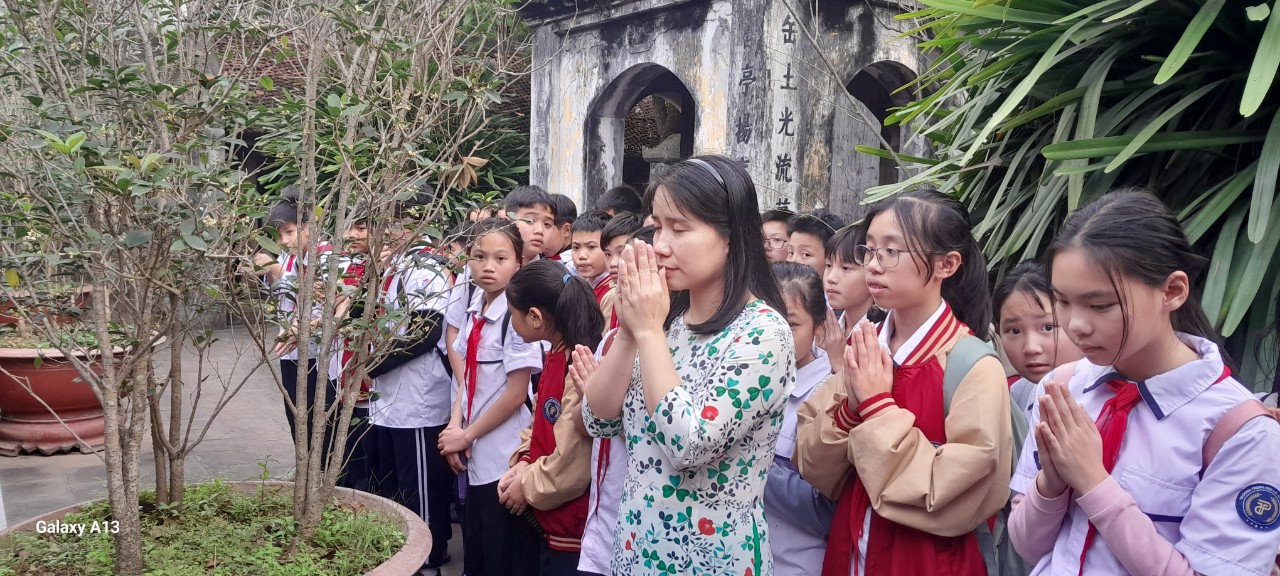 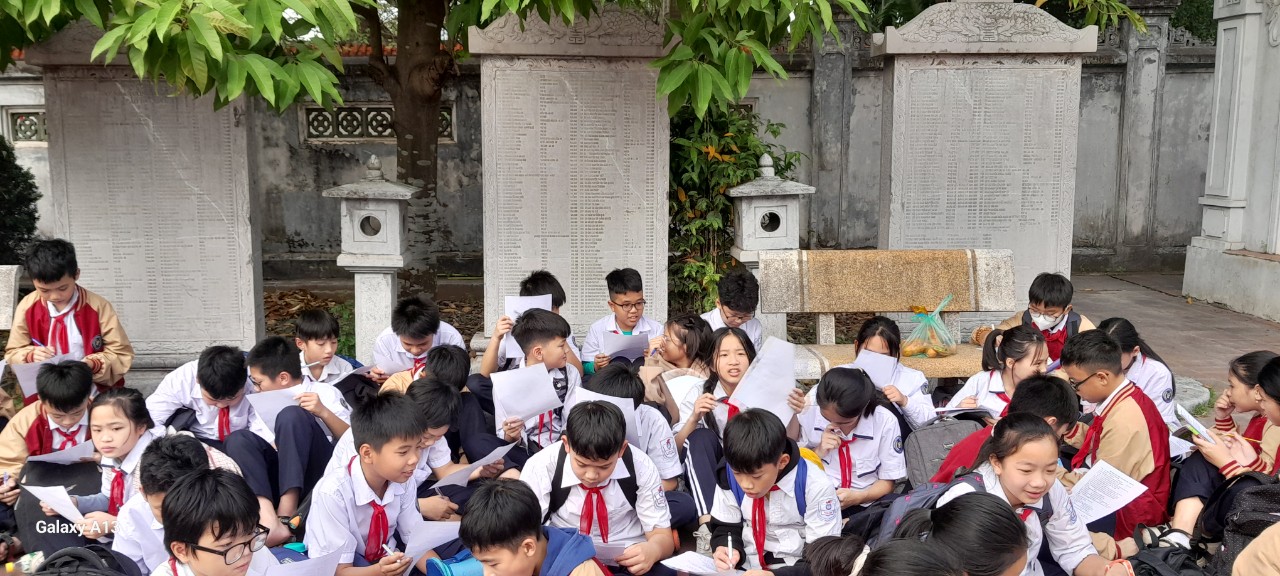 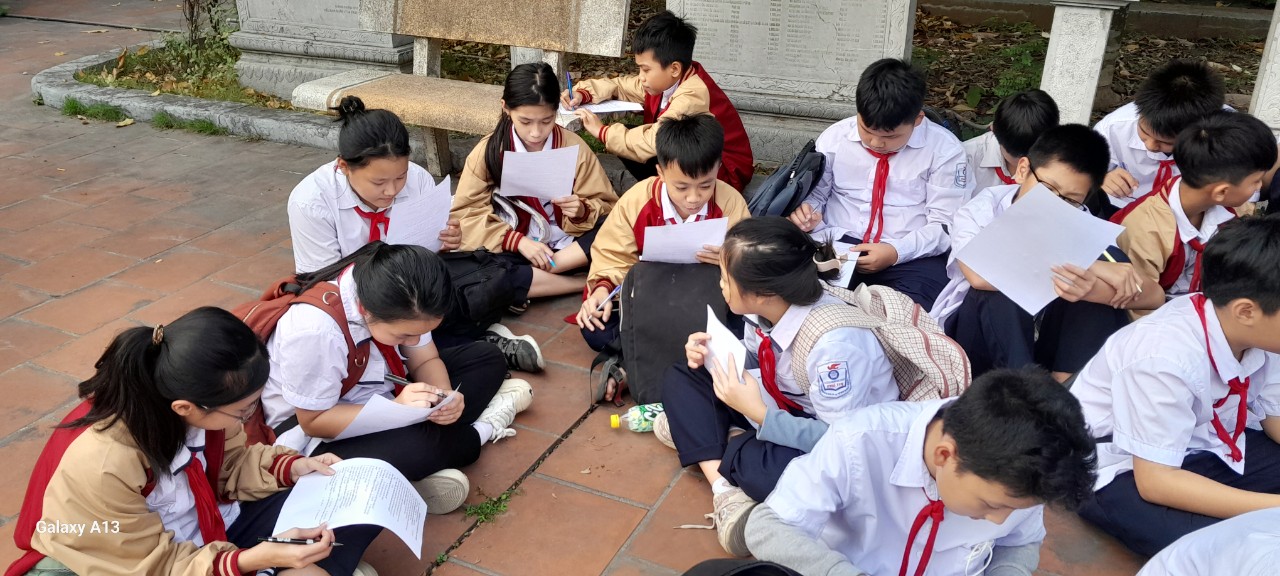 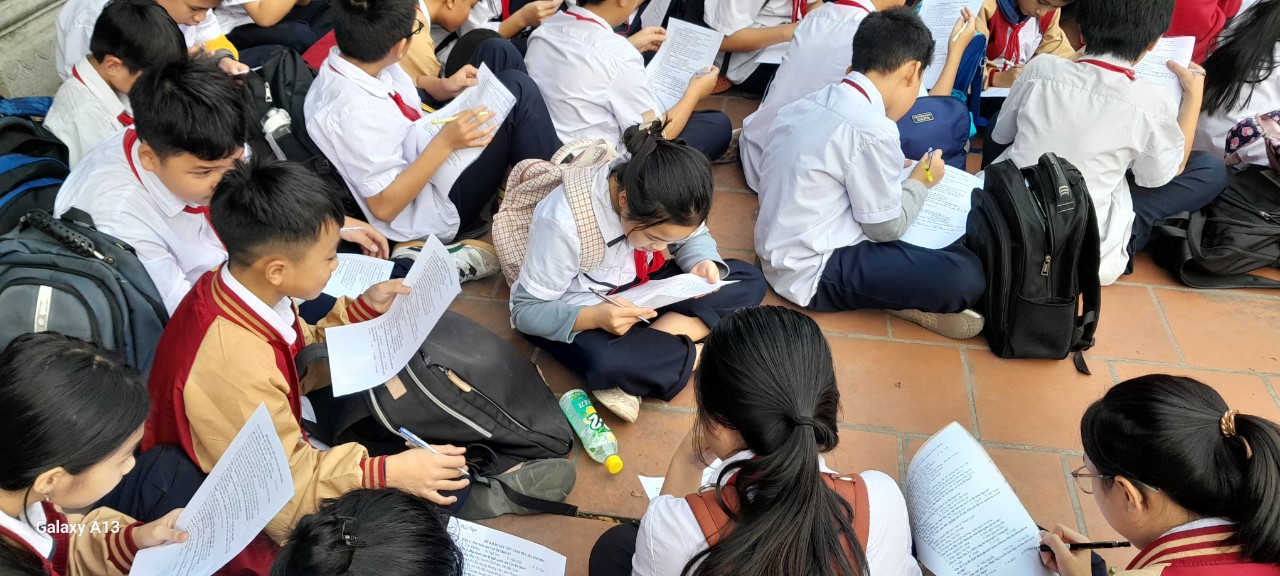 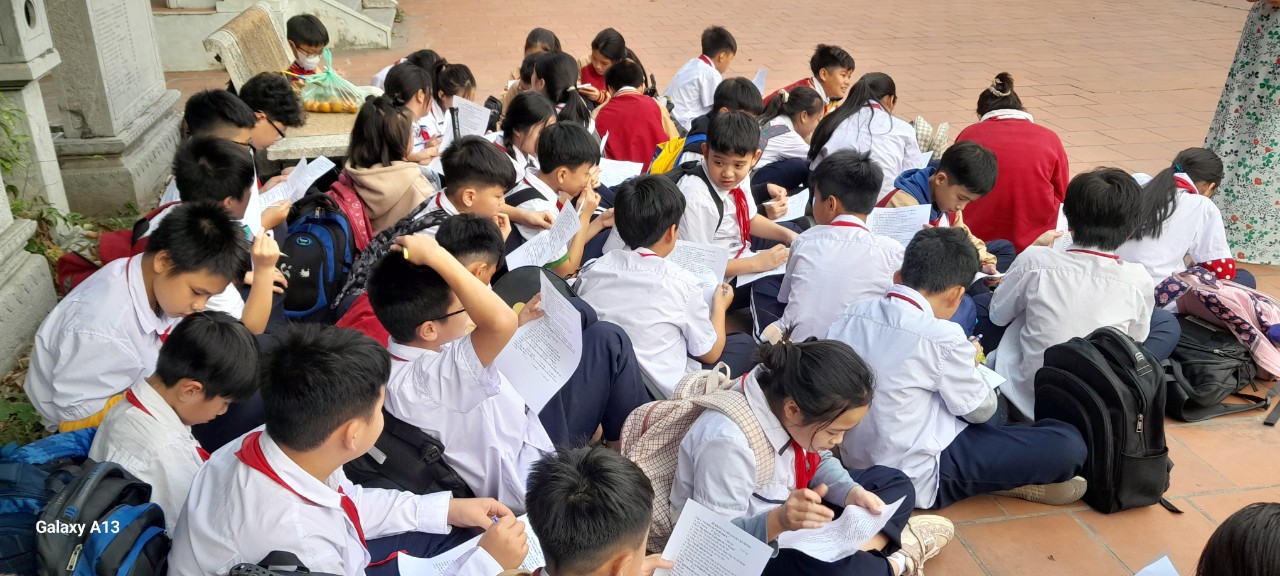 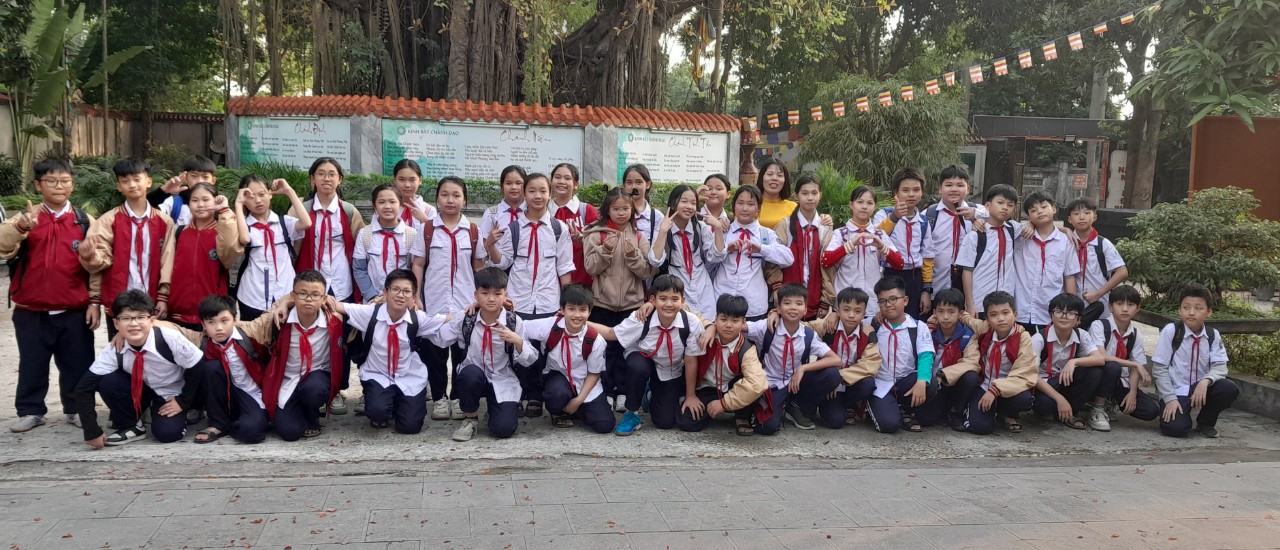 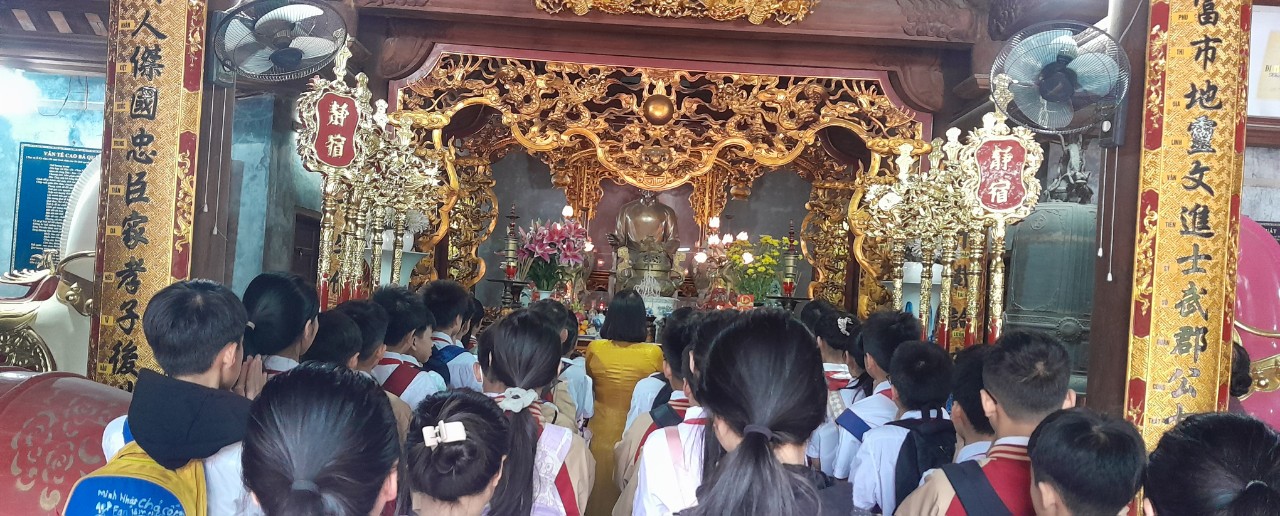 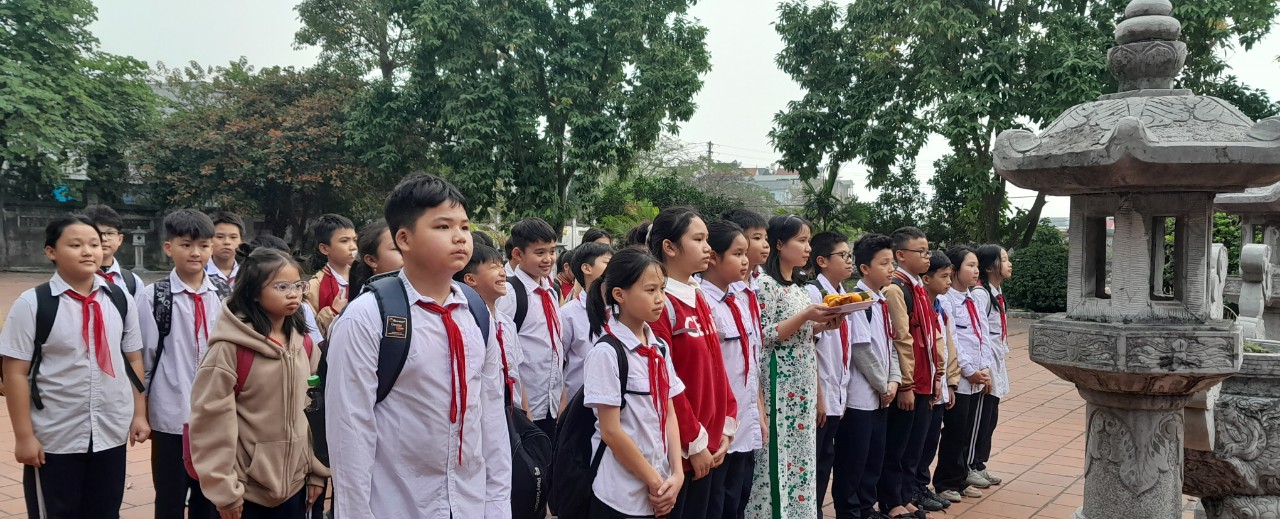 